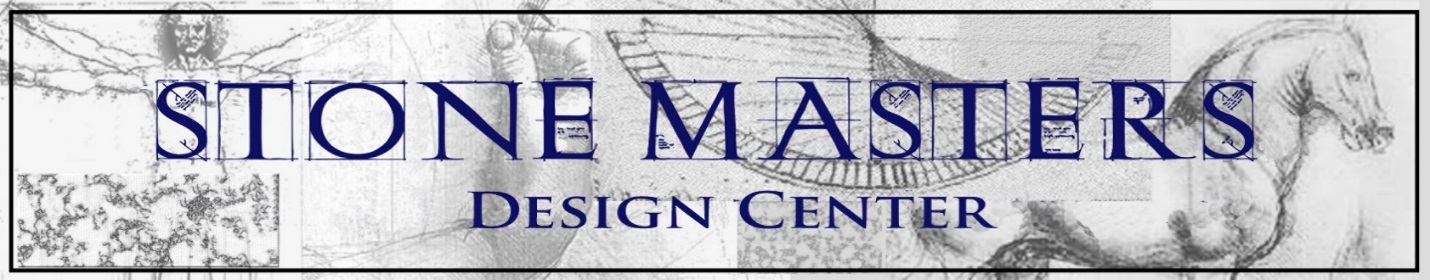                                      1-Year Limited Warranty Natural Stone Sink Your natural stone sink is warranted for one year from purchase. Stone Masters warrants that the sink is free of manufacturing defect and will refund or replace (at Stone Masters option) your sink if found to be defective.Damage due to physical abuse, thermal shock, inadequate support or settling are not covered.The warranty is limited to the sink itself. The warranty does not extend to anything affected by a failed sink. The warranty does not cover its freight, removal, replacement, plumbing, adjoining cabinets, flooring, countertops, appliances or anything other than the sink itself.To enjoy your sink for a lifetime you must take the following precautions. During installation the sink must be fully and evenly supported. Its impressive weight must be transferred directly to the subfloor. Typical cabinets are often structurally inadequate to support the weight without sagging or settling after it is installed. Settling, movement or inadequate support can cause a sink to crack.No sink (Stainless steel, composite, fireclay or stone) should ever be trapped underneath the countertop. Farm sinks when an apron mounted need to be removable by design so that replacement is always an option without having to replace the countertops, cabinetry etc.Thermal shock can damage stone, composite sinks and any plumbing components. An example of thermal shock is when you bring a large pot to water to a boil and pour its contents into the sink all at once. Thousands of BTU’s are transferred to the sink and its components all at once and material failure can occur. Let it cool first.